Census 2021 Briefing Ageing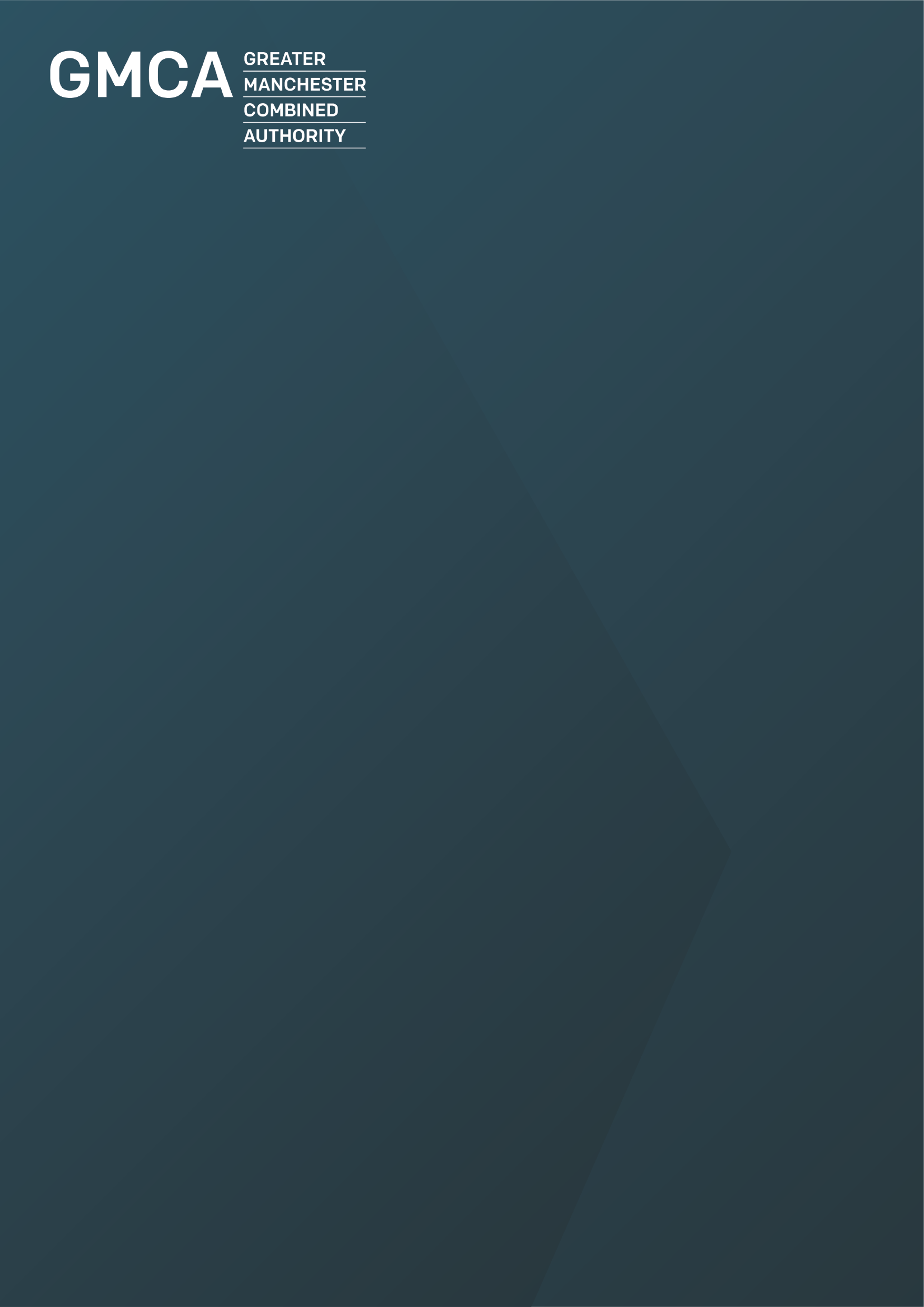 Key points 
The proportion of residents in Greater Manchester aged 55 and over increased by 1.9 percentage points between 2011 and 2021 from 25.5% to 27.4%. This equates to approximately 780,000 residents.Some 42.9% of residents aged 60 and over are now living in the top 30% most deprived Lower Super Output Areas (LSOAs) nationally. This represents an increase of 4.5 percentage points from 2011 (38.4%).The proportion of males to females has increased – most prominently males aged 75 and over, with a 3.1 percentage point increase from 2011 in males to females. The number of older residents recorded as Asian, Asian British or Asian Welsh has increased by 1.1%, reflecting change in the overall Greater Manchester position (3.4% growth). There has been a slight increase in those recorded as White aged 75 and over. Bury and Wigan’s over 65 population increased significantly above the Greater Manchester position. In contrast, Manchester has recorded a decline in residents aged 75 and over – the only recorded population decrease for residents aged over 55 across Greater Manchester. Manchester also records the largest proportion of those living in top 30% most deprived LSOAs, equating to nearly a quarter of all residents aged 60 and over (23.5%).Main FindingsPopulation ChangeThe census data has recorded an additional 102,000 residents aged 55 and over when compared to the 2011 position. The change in all age groups across Greater Manchester shows a 6.9 percentage point increase in between 2021 and 2011. The rate of increase for over 55s, over 65s and over 75s is significantly greater than that observed amongst all residents (15.3 percentage points across the three age groups)The rate of change is not equal across the ten localities within Greater Manchester – amongst residents aged 75 and over, the rate of population changes ranges from a 4.0 percentage point decrease in Manchester to 32.9 percentage point growth in Wigan, demonstrating a level of additional complexity when exploring the Greater Manchester position.Population change, by age group and district, between 2011 and 2021Source: ONS, Nomis - 2021 CensusIncome Deprivation Affecting Older PeopleThe proportion of older residents experiencing income deprivation in Greater Manchester is growing. Income Deprivation Affecting Older People Index (IDAOPI) maps, at a Lower Layer Super Output Area (LSOA) level, the proportion of residents aged 60 and over, who experience income deprivation. It shows that 42.9% of residents aged 60 and over across Greater Manchester are living in the top 30% most deprived LSOAs nationally. This is an increase of 4.5 percentage points when compared with the 2011 data (38.4%).Proportion of most deprived decile (1-3), by districtSource: ONS, Nomis - 2021 Census, IDAOPI – data.govGenderThe proportion of males to females has increased within the older age groups counter to the overall population trend. This is most clearly reflected amongst residents aged 75 and over, where males now make up 42.6%, compared to 39.5% in 2011. The trend is observed to a lesser degree for residents aged 55 and over, and those aged 65 and over (0.8 and 1.8 percentage point increase in males against females respectively). This trend amongst residents aged 75 and over is part of a wider pattern at a regional level (a 3.3 percentage point increase in males compared with females across the North West).Proportion of males and females, by age group, between 2011 and 2021Source: ONS, Nomis - 2021 CensusEthnicityAmongst residents aged 55 and over, 91.8% identify as White, compared with 94.6% of the same age group in 2011 (a 2.8 percentage point reduction). This change is reflective of the entire Greater Manchester population, which also records a reduction, though more pronounced, in those identifying as White. In 2011, Greater Manchester had 83.8% of all residents identifying as White, which has reduced to 76.8% in the 2021 records (a 7.0 percentage point decrease).Residents identifying as Asian, Asian British and Asian Welsh, have demonstrated an increase across all three older age groups, mirroring the rate of change observed across all age groups in GM (an increase of 3.4 percentage points). The largest increase within the three older age groups comes amongst residents aged 55 and over – a 1.7 percentage point increase from 2011. Ethnic group and age group (percentage of residents)Source: ONS, Nomis - 2021 CensusLocal Authority Ageing TrendsStrong variation is evident in the data at a local authority level. On deprivation, Manchester continues to record the highest proportion of residents in GM living in the top 30% most deprived LSOAs nationally, although this has decreased by 1.9 percentage points since 2011. Salford’s figure has also promisingly reduced by 3.1 percentage points. Conversely, Wigan has recorded an increase of 4.2 percentage points from 2011. On gender, Salford saw a 4.6 percentage point increase in the proportion of males to females in residents aged 75 and over. This is significantly higher than the Greater Manchester position (a 3.3 percentage point shift). Across all residents, Salford is also the only locality which records a higher proportion of males to females based on the 2021 data. On ethnicity, Manchester records a far steeper reduction in residents aged 55 and over recorded as White – 9.3 percentage point decrease compared to 2.8 at a Greater Manchester level.ReflectionsBoth nationally and locally there has been a growth in the proportion of older residents - particularly those in the oldest age groups (aged 75 and over). People aged over 55 now represent 27.4% of the overall Greater Manchester population and this proportion is forecast to grow.The census, however, suggests that more older people are now living in conditions of deprivation. Some four in ten are now living in the top 30% most deprived Lower Super Output Areas (LSOAs) across Greater Manchester, compared to two in ten nationally, presenting challenges for local authorities, particularly through the need to ensure access to eligible benefits and wider support which may be needed. The demographic make-up of older residents is also shifting. We are witnessing more older males and ethnically diverse residents which may have specific implications for service provision across Greater Manchester. Aged 55 and overAged 55 and overAged 55 and overAged 65 and overAged 65 and overAged 65 and overAged 75 and overAged 75 and overAged 75 and overLocal Authority20112021%20112021%20112021%Bolton74,72986,14115.3%42,54050,72019.2%18,98722,65919.3%Bury51,83360,19916.1%29,54035,45220.0%13,24816,05121.2%Manchester85,413100,50617.7%47,54452,1739.7%22,77721,873-4.0%Oldham58,05666,31814.2%32,95338,61517.2%14,67317,15816.9%Rochdale55,63663,73914.6%30,81636,86819.6%14,17415,67910.6%Salford57,12763,63311.4%33,20635,9208.2%15,66316,2713.9%Stockport86,46697,43512.7%51,02759,27716.2%24,51228,32415.6%Tameside60,68170,56316.3%34,20140,51318.5%15,15717,70616.8%Trafford61,80970,26313.7%36,27341,29213.8%17,94819,80610.4%Wigan91,160106,57916.9%51,64963,59723.1%21,33028,35032.9%Greater Manchester682,910785,37615.0%389,749454,42716.6%178,469203,87714.2%